                                            РЕШЕНИЕ28 ноября 2023г. № 103а. ХакуринохабльО даче согласия  администрации  муниципального  образования «Шовгеновский район» на принятие движимого имущества из государственной собственности Республики Адыгея в муниципальную собственность муниципального образования «Шовгеновский район»    Руководствуясь Положением о порядке управления и распоряжения муниципальной собственностью муниципального образования «Шовгеновский район», утвержденным Решением Совета народных депутатов муниципального образования «Шовгеновский район» № 562 от 19.04.2017 и на основании ходатайства и.о. председателя комитета имущественных отношений Меретукова Р.К. от 14.11.2023г. №177, Совет народных депутатов муниципального образования «Шовгеновский район» РЕШИЛ:         1. Дать согласие на принятие из государственной собственности Республики Адыгея в муниципальную собственность муниципального образования «Шовгеновский район» - специального автобуса для перевозки детей – ПАЗ 423470-04, 2023 года выпуска, идентификационный номер (VIN) ХIM4234EVPS000956, модель, номер двигателя P0189597, шасси (рама) отсутствует, кузов № ХIM4234EVPS000956, цвет кузова – желтый, стоимостью 4 411 356,00 рублей.      2. Опубликовать настоящее решение на официальном сайте администрации муниципального образования «Шовгеновский район».      3. Настоящее решение вступает в силу с момента официального опубликования на официальном сайте администрации муниципального образования «Шовгеновский район».РЕСПУБЛИКА АДЫГЕЯСовет народных депутатов    муниципального образования«Шовгеновский район»АДЫГЭ РЕСПУБЛИКМуниципальнэ образованиеу«Шэуджэн район»я народнэ депутатхэм я СоветПредседатель Совета народных депутатовмуниципального образования «Шовгеновский район»                                 А.Д. Меретуков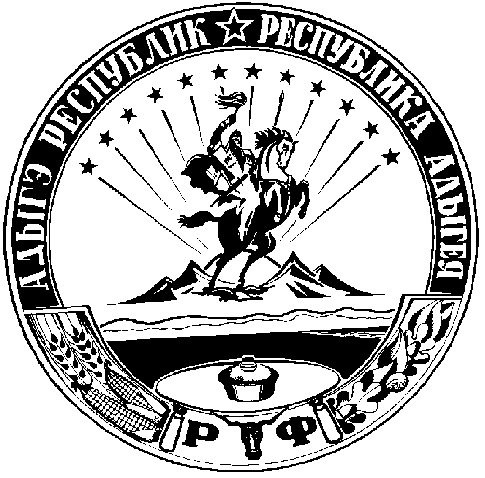 